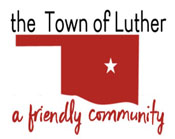 MINUTES OF SPECIAL MEETING OF THE LUTHER PUBLIC WORKS AUTHORITYTHURSDAY, MAY 27, 2021, 6:30 P.M. LUTHER TOWN HALL108 SOUTH MAIN STREET, LUTHER, OKLAHOMA 73054Call to Order by Terry Arps.Roll Call by Terry Arps. Present were Terry Arps, Brian Hall, Carla Caruthers and Joshua Rowton. Absent was Jeff Schwarzmeier.Determination of a quorum was made by Terry Arps.Trustee Comments. None.Trustee One (Terry Arps)Trustee Two (Brian Hall)Consideration, discussion and possible action to authorize repairs to the water well located at 8th and Cedar. Brian Hall commented a valve is faulty or there’s a leak in a section of pipe, so we don’t have an estimate on cost until the pipe is pulled. Brian Hall made a motion to have the well repaired, 2nd by Terry Arps. The Vote: All (4) Yes.Consideration and discussion regarding the Fiscal Year 2021-2022 Luther Public Works Authority budget. Information and proposed budget was presented and thoroughly discussed, with the Board making decisions on appropriations, to be presented in a Public Hearing on June 8, 2021. No Action.Trustee Three (Carla Caruthers)Trustee Four (Jeff Schwarzmeier)Trustee Five (Joshua Rowton)Citizen participation:  Citizens may address the Board during open meetings on any matter on the agenda prior to the Board taking action on the matter. On any item not on the current agenda, citizens may address the Board under the agenda item Citizen Participation. Citizens should fill out a Citizen’s Participation Request form and give it to the Mayor. Citizen Participation is for information purposes only, and the Board cannot discuss, act or make any decisions on matters presented under Citizens Participation. Citizens are requested to limit their comments to two minutes. None.Adjourn. Terry Arps made a motion to adjourn, 2nd by Brian Hall. The Vote: All (4) Yes. Minutes transcribed by Scherrie Pidcock, Acting Town Clerk.